Odstavec ze smlouvy:Smluvní strany se dohodly a Zapojený subjekt je srozuměn s tím, že výplata mzdového příspěvku bude snížena o stanovený 5 % podíl (povinné spolufinancování), v právním aktu „Rozhodnutí o poskytnutí dotace“ uveden jako „Vlastní financování způsobilých výdajů“.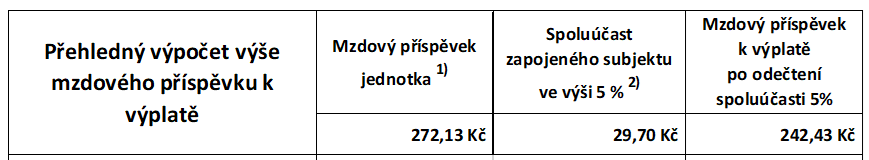 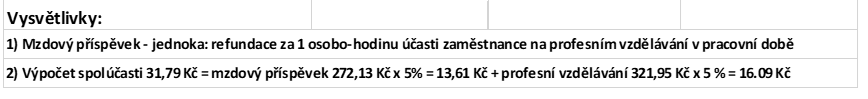 